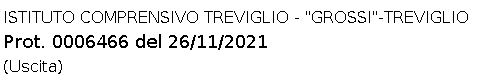 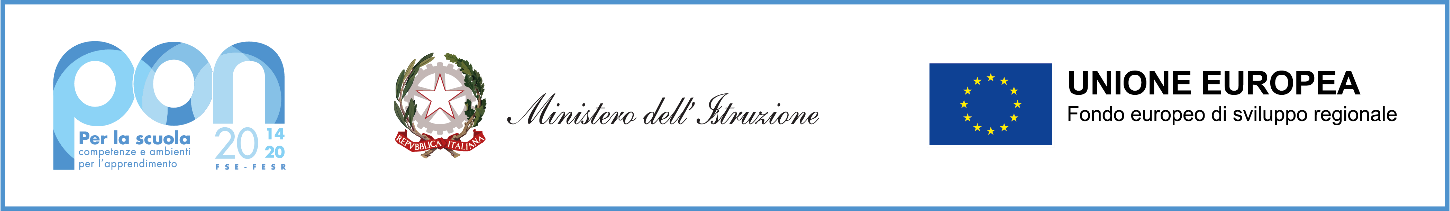 ISTITUTO COMPRENSIVO “TREVIGLIO GROSSI”Via Senator Colleoni, 2 – 24047 TREVIGLIO (BG) C.F. 93045790164 C.M. BGIC8AD00PTel. +39 0363/49459bgic8ad00p@pec.istruzione.it bgic8ad00p@istruzione.it www.icgrossitreviglio.edu.itAVVISO PUBBLICO PER LA SELEZIONE DI UN ESPERTO PROGETTISTAper la realizzazione di reti locali, cablate e wireless, nell’Istituto comprensivo T. Grossi PERSONALE DOCENTE PRESSO ALTRE ISTITUZIONI SCOLASTICHE (COLLABORAZIONI PLURIME EX ART. 35 CCNL DEL 29 NOVEMBRE 2007)E/O ESPERTI ESTERNI (CONTRATTO DI PRESTAZIONE D’OPERA PROFESSIONALE)PROGETTO: Fondi Strutturali Europei – Programma Operativo Nazionale “Per la scuola, competenze e ambienti per l’apprendimento” 2014-2020. Asse II - Infrastrutture per l’istruzione – Fondo Europeo di Sviluppo Regionale (FESR) – REACT EU. Asse V – Priorità d’investimento: 13i – (FESR) “Promuovere il superamento degli effetti della crisi nel contesto della pandemia di COVID-19 e delle sue conseguenze sociali e preparare una ripresa verde, digitale e resiliente dell’economia” – Obiettivo specifico 13.1: Facilitare una ripresa verde, digitale e resiliente dell'economia - Azione 13.1.1 “Cablaggio strutturato e sicuro all’interno degli edifici scolastici”– Avviso pubblico prot.n. 20480 del 20/07/2021 per la realizzazione di reti locali, cablate e wireless, nelle scuole.CNP: 13.1.1A-FESRPON-LO-2021-91 CUP: I79J21004300006IL DIRIGENTE SCOLASTICOEMANA il seguente AVVISO PUBBLICOper la selezione comparativa, attraverso la valutazione dei curriculum per figura professionale din° 1 Esperto progettista nel campo della realizzazione, della verifica e della certificazione delle reti Complesse cablate e Wireless per i Plessi di Scuola dell’infanzia (n.2), i Plessi di Scuola primaria (n.2) la Sede della Scuola secondaria di 1 grado, tutti facenti parte dell’Istituto comprensivo T Grossi di Treviglio.Art. 2 ImportoIl compenso lordo onnicomprensivo orario per i candidati dipendenti della Pubblica Amministrazione è diesterni all’Istituto è pari a Euro 70,00 (settanta/00), per un totale massimo retribuito pari a € 8.747,98Art. 3 Presentazione domandaL’ istanza di partecipazione, redatte sull’allegato modello A, debitamente firmata in calce, corredata dall’allegato B – Griglia di valutazione titoli, dal Curriculum Vitae, numerato in ogni pagina e redatto secondo il modello europeo (anche essi debitamente firmati) e da un documento di identità in corso di validità devono pervenire al seguente indirizzo pec: bgic8ad00p@pec.istruzione.it entro le ore 12.00 del giorno 15.12.2021.Il Curriculum Vitae deve essere numerato in ogni titolo, esperienza o formazione, per cui si richiede l’attribuzione di punteggio, e i numeri che la contraddistinguono devono essere riportati nella scheda di autovalutazione allegata.La candidatura con tutti gli allegati, comprensivo del modello di consenso privacy fornitori, va presentata in busta chiusa zippata, con password, che dovrà essere inviata allo stesso indirizzo il giorno successivo alla scadenza dell'Avviso.Art. 4 Cause espresse di esclusione:Le cause tassative di esclusione sono di seguito elencate:istanza di partecipazione pervenuta oltre il termine o con mezzi non consentitiCurriculum Vitae non in formato europeoCurriculum Vitae non contenente le dichiarazioni relative agli art.38-46 del DPR 445/00, el’autorizzazione al trattamento dei dati personaliOmissione anche di una sola firma sulla documentazioneDocumento di identità scaduto o illeggibileCurriculum vitae non numerato secondo l’art. 3Scheda valutazione titoli non riportante il rispettivo numero del curriculum secondo l’art. 3.Art. 5 PartecipazioneOgni facente istanza deve accludere alla domanda la griglia di valutazione compilata, il curriculum e il documento di identità. È possibile effettuare un sopralluogo gratuito finalizzato alla presentazione dell’offerta da concordare con il Direttore dei Servizi Generali ed Amministrativi dell’Istituto scolastico.Art. 6. SelezioneLa selezione verrà effettuata dal Dirigente Scolastico, anche senza previa nomina di apposita commissione di valutazione, attraverso la comparazione dei curriculum, in funzione delle griglie di valutazione allegate e di uneventuale colloquio informativo-motivazionale con il D.S.Il Dirigente scolastico, pubblicherà due distinte graduatorie: esperti, dipendenti da altre Istituzioni scolastiche, ed una graduatoria per gli esperti esterni alla Pubblica Amministrazione.Gli incarichi verranno assegnati, nel rispetto dei principi di equità-trasparenza-rotazione-pari opportunità, seguendo l’ordine di graduatoria ed anche in presenza di una sola candidatura purché rispondente ai requisiti richiesti.Il Dirigente scolastico si riserva la facoltà di dividere o meno l’incarico secondo le istanze pervenute e lecompetenze certificate degli aventi presentato istanza.Art. 7 Compiti del progettistaVerifica della congruità della candidatura con le necessità attuali della scuolaVerifica delle matrici poste in candidatureModifica delle matrici per le nuove esigenzeRicerche di mercato per la individuazione delle ditte fornitrici del materiale richiestoRedazione del capitolato tecnico secondo la normativa PONVerifica della fattibilità del capitolato tecnicoVerifica della rispondenza del capitolato tecnico alle esigenze della scuolaSopralluogo e verifica degli spazi destinati ai prodotti di reteStudio di fattibilità dei piccoli adattamenti edilizi occorrentiProgetto esecutivo dei lavori da eseguireCapitolato tecnico dei lavori da eseguire e delle forniture occorrentiEsecuzione planimetrie e quant’altro necessario alla esecuzione dei lavori e alla istallazione del materialePreparazione della tipologia di affidamentoRedazione del disciplinare di gara, delle matrici d’acquisto, del capitolato tecnico definitivoAssistenza alle fasi della proceduraRicezione delle forniture ordinateVerifica della corrispondenza di quanto arrivato a quanto ordinatoSupervisione alla esecuzione dei lavori di installazione della rete e dei piccoli adattamenti edilizi necessariSupervisione alla verifica di conformità e alla certificazione della reteRedazione di una relazione esecutiva dell’interventoArt. 8 Requisiti minimi di accessoVista l’elevata professionalità occorrente per la realizzazione di quanto richiesto dal progetto in oggettosaranno considerarti requisiti di accesso (almeno uno dei requisiti richiesti):Essere in possesso di Laura magistrale in informatica con specializzazione in reti e comunicazioni informatiche o equivalenteEssere in possesso di Certificazione CISCO minimo CCNA Routing e SwitchingEssere in possesso di certificazione di altro ente certificatore ritenuto equivalente dalla commissione di valutazione.Art. 9 Responsabile del ProcedimentoAi sensi dell’art. 31 del D.Lgs 50/2016 (art. 9 e 10 del D.P.R. n.207/10), viene nominato Responsabile del Procedimento il Dirigente scolastico: Prof.ssa Annalisa Settimio.IL DIRIGENTE SCOLASTICOProf.ssa Annalisa Settimio(Documento informatico firmato digitalmente ai sensi del D.Lgs 82/2005 s.m.i. e norme e norme collegate, il quale sostituisce il documento cartaceo e la firma autografaVISTOil Decreto Legislativo 30 marzo 2001, n. 165 recante "Norme generali sull'ordinamento del lavoro alledipendenze della Amministrazioni Pubbliche" e ss.mm.ii.;VISTOil DPR 275/99, concernente norme in materia di autonomia delle istituzioni scolastiche;VISTAla Circolare n.2/2008 della Funzione Pubblica;VISTOche ai sensi dell’art. 45 del D.I. 129/2018, l’istituzione scolastica può stipulare contratti di prestazione d’opera con esperti per particolari attività ed insegnamenti, al fine di garantire l’arricchimentodell’offerta formativa, nonché la realizzazione di specifici programmi di ricerca e di sperimentazione;VISTAla Circolare n° 2 del 2 febbraio 2009 del Ministero del Lavoro che regolamenta i compensi, gli aspettifiscali e contributivi per gli incarichi ed impieghi nella P.A;VISTEle Linee guida dell’autorità di gestione P.O.N. di cui alla nota MIUR 1588 del 13.01.2016 recantiindicazioni in merito all’affidamento dei contratti pubblici di servizi e forniture al di sotto della soglia comunitaria;VISTIi Regolamenti (UE) n. 1303/2013 recanti disposizioni comuni sui Fondi strutturali e di investimento europei, il Regolamento (UE) n. 1301/2013 relativo al Fondo Europeo di Sviluppo Regionale (FESR)e il Regolamento (UE) n. 1304/2013 relativo al Fondo Sociale Europeo;VISTOil PON - Programma Operativo Nazionale 2014IT05M2OP001 “Per la scuola – Competenze e ambientiper l’apprendimento” approvato con Decisione C(2014) n. 9952, del 17 dicembre 2014 dellaCommissione Europea;VISTAla delibera del Consiglio d’Istituto n.4 del 06.11.2019 e successive modificazioni e integrazioni con laquale è stato approvato il P.T.O.F. per gli anni scolastici 2019/2022;VISTAla Delibera del Consiglio d’Istituto n. 4 del 27.01.2021 di approvazione del Programma Annualedell’Esercizio finanziario 2021;VISTAla Delibera del Consiglio d’Istituto n. 7 del 28.05.2021 con la quale è stato deliberato il Regolamentoper la selezione di esperti e tutor interni/esterni;VISTEle note M.I.U.R. - DGEFID prot.2670 dell’08.02.2016, 3021 del 17.02.2016, 5577 del 21.03.2016, 5610del 21.03.2016, 6076 del 4.4.2016, 6355 del 12.04.2016 e 6534 del 15.04.2016;VISTOl’Avviso pubblico prot.n. 20480 del 20/07/2021 per la realizzazione di reti locali, cablate e wireless,nelle scuole;VISTAla Nota Prot. AOODGEFID/ 0040055 autorizzativa del progetto in oggetto;VISTAla necessità di individuare esperto progettista per la corretta esecuzione del progetto in oggetto;